‘The double uncertainty of Mexican multinationals. Between the USMCA and the new Mexican government project Report dated February  26, 2020Mexico City and New York, Nov. 26, 2019The Institute for Economic Research (IIEc) of the National Autonomous University of Mexico (UNAM) and the Columbia Center on Sustainable Investment (CCSI), a joint center of Columbia Law School and the Earth Institute at Columbia University in New York, are releasing the results of their ninth survey of Mexican multinationals today. The survey, conducted in 2019, is part of a long-term study of the rapid global expansion of multinational enterprises (MNEs) from emerging markets. The present report focuses on data for the year 2017.HighlightsIn 2017, the 20 largest Mexican MNEs had foreign assets of US$ 153 billion (Table 1), foreign revenue of US$ 100 billion, and 408,231 foreign employees (Annex I, Table 1). The two largest companies (América Móvil and CEMEX) together controlled US$ 74 billion, equivalent to 48% of the total foreign assets of the companies on the list. The four largest MNEs (also including FEMSA and Grupo Mexico) together controlled US$ 104 billion, equivalent to 68% of the total. Companies in the food and beverage sectors (seven) dominate the list, followed by companies in the non-metallic (three) and diversified (three) sectors. Only two companies are not listed on any stock market: PEMEX, the 100% government-owned oil company and XIGNUX, a privately-held conglomerate.The 20 listed MNEs have 328 foreign subsidiaries, most of them in Latin America (154) followed by those located in North America (79), primarily in the United States (Annex I, Figure 2). In third place is Western Europe (registered as "Other Europe") followed by Eastern Europe and Central Asia in fourth, East Asia and the Pacific in fifth, the Middle East and North Africa in sixth, South Asia in seventh, and Developed Asia Pacific, with the fewest existing subsidiaries. None of the companies on the list has a presence in sub-Saharan Africa.Table 1. Mexico: The top 20 non-financiala multinationals, by foreign assets, 2017 (US$ million) bSource: Basave and Gutiérrez Haces, consolidated company reports and websites.a Financial firms are excluded from the ranking by the methodology of the Emerging Market Global Players project.b The exchange rate used is the IMF rate of December 30, 2017: USD 1= Pesos 19.79.c The percentage in parentheses is the percentage of shares controlled by the state.Profile of the top 20 MNEsChanges to the list Between 2016 and 2017, several significant changes ocurred in the ranking of the top 20 MNEs (Annex I, Table 1). First, Grupo FEMSA (beverages) rose from 4th to 3rd place, surpassing Grupo Mexico (mining) (now in 4th place) by almost USD 4 billion; and second, Casa Cuervo (beverages) appeared, jumping into 11th place. The latter is due to newly available information regarding foreign assets of Casa Cuervo that had not yet been released in 2016 (when its financial statements were made public for the first time). In addition, ARCA Continental (beverages) rose to 7th place, changing places with MEXICHEM (Chemical & Petrochemicals), now ranked 8th. Industrias CH (steel & metal products) fell from 13th to 16th place and Grupo CARSO (diversified) fell from 16th to 20th place. Meanwhile, ALSEA (food products) climbed from 18th to 17th place. Four new MNEs entered the Runners Up list: Grupo Comercial Chedraui (retail) in 3rd place, Genomma Lab (Pharmaceutical) in 5th place, Rotoplas (construction) in 8th place and Grupo Gigante (retail) in 10th place. ICA (engineering & construction services), after facing critical financial problems in 2017, was declared bankrupt and thus dropped from our list. Driving factors of Mexican FDI In 2017 the listed Mexican MNEs expanded through an increase in M&A transactions following a three year decrease in the pace of M&As. The top 10 outward M&A transactions in 2017 totalled US$ 7.7 billion of which the most significant acquisition was that of USA-based Florida East Coast Holdings (transport) by Grupo Mexico (mining) for US$ 2.1 billion. The Beverages and Food industries engaged in the largest number of M&As (6), and the United States, host of 7 acquisitions, was the primary target country (Annex I Table 4a). These expantions by companies in the Beverages and Food industries are reflected in the changes in our rankings of the 20 largest Mexican MNEs list (as explained in the Changes to the list section). These acquisitions in the US market continue a trend also witnessed in 2016 (6 acquisitions), reflecting the aim of Mexican MNEs to participate in the recovering US market.  Main industries Annex I, Figure 1, shows the distribution of the foreign assets of the ranked MNEs per investment sector. The telecommunications industry (31.8%) continues to be dominant but its percentage distribution has decreased (35.0% in 2016) for the second year in a row. The dominance of this sector reflects the weight of América Movil, which has been at the top of the 20 ranked Mexican MNEs since 2010. The telecommunications industry is followed by the non-metallic minerals industry (17.9%) including three companies: CEMEX (2nd in our Table 1 list), Cementos Chihuahua and Grupo VITRO. This percentage distribution of this sector also decreased (20.7% in 2016) for the second year in a row. It was the Beverage sector, including three companies, Grupo FEMSA (3rd in our Table 1 list), ARCA-Continental and Casa Cuervo) that increased in the foreign assets breakdown. While the industry remained third with 17.5%, its percentage distribution was up from 11.6% in 2016. Mining (8.8%) is 4th, based on the performance of only one company, Minera México (4th in our Table 1 list). The food industry (8.7%) including four companies: BIMBO, GRUMA, BACHOCO and ALSEA is fifth. Diversified companies, including Grupo ALFA, XIGNUX and Grupo CARSO, rank 6th (7.3%). Filling out the ranking are the chemicals and petrochemicals industry (5.1%), retail trade (1.5%), oil & gas (1.5%), steel & metal products (0.45%), and copper & plastic pipes (0.39%).Geographical distribution of subsidiaries The total number of foreign subsidiaries in 2017 was 351 as shown in Annex I, Table 1. Latin America & the Caribbean, with 156 subsidiaries, was the top investment destination for Mexican FDI, followed by North America (primarily the United States) with 80 subsidiaries.  Overall, 67% of the ranked MNEs’ subsidiaries are located in the Americas. Only two of the MNEs on the list do not have subsidiaries in North America: FEMSA (beverages) and ALSEA (food products), while four MNEs do not have subsidiaries in Latin America: PEMEX (oil & gas), Cementos Chihuahua (non-metallic minerals), BACHOCO (food products) and Casa Cuervo (beverages) (Annex I, Table 2).Other Europe hosts 57 Mexican subsidiaries representing 16% of the total, followed by East Europe & Central Asia with 35 subsidiaries (10%), East Asia & the Pacific with 8 subsidiaries (2%), Middle East & North Africa with 7 subsidiaries (2%) and South Asia and Developed Asia Pacific with less than 1% each.MEXICHEM (chemical & petrochemical) continues to maintain the largest number of subsidiaries (56) distributed in seven of the regions: Other Europe (16), Latin America & the Caribbean (13), East Europe & Central Asia (12), North America (8), East Asia & the Pacific (3), Middle East & North Africa (3) and South Asia (1). Three of the Mexican MNEs are present in seven of the eight regions: CEMEX (non-metallic minerals) with 42 subsidiaries distributed in all the regions except Developed Asia Pacific, MEXICHEM (chemical & petrochemicals) with 56 subsidiaries distributed in all regions except Developed Asia Pacific and GRUMA (food products) with 29 subsidiaries distributed in all regions except Middle East & North Africa. Twelve of the 20 MNEs were global, defined as those companies that have a presence in at least one region in addition to the Americas. The remaining eight were regional, with a presence only in the Americas. The global MNEs were América Móvil, CEMEX, Grupo FEMSA, Grupo Mexico, Grupo BIMBO, Grupo ALFA, ARCA-Continental, MEXICHEM, GRUMA, Casa Cuervo, ALSEA and Grupo CARSO. No Mexican MNE had a presence in sub-Saharan Africa.Transnationality Index The transnationality index (TNI) aims to represent the extent of a firm’s international activities and presence as compared to its domestic activities and presence. It is calculated as the average of the following three ratios: foreign assets to total assets, foreign sales to total sales, and foreign employees to total employees. It is expressed as a percentage (that is, 41% instead of 0.41). In 2017, MEXICHEM had the highest TNI at 83% (Annex I, Table 1). In addition to MEXICHEM, five other MNEs posted a TNI above 50%: CEMEX (79%), GRUMA (66%), Grupo BIMBO (64%), América Móvil (63%) and ARCA-Continental (52%). This year it was not possible to fully calculate the TNI of three MNEs, Cementos Chihuahua, XIGNUX, and Grupo CARSO, due to lack of information on the number of their foreign employees.Ownership status PEMEX (oil & gas) is the only MNE that is 100% owned by the Mexican State. It is not listed on any stock exchange. The only other MNE included in the ranking that is not listed on a stock Exchange is XIGNUX (diversified) which is controlled (78.95%) by the Garza Herrera family. The remaining 18 MNEs are listed on the Mexican Stock Market (BMV). Seven of them are also listed on the NY Stock Exchange and/or on Latibex, the Spanish stock Exchange for Latin American securities (Annex I, Table 3).Employment in 2017 Foreign employment during 2017 (408,231) increased by 24,231 new jobs when compared to 2016 employment levels. The companies with the greatest number of new overseas employees in 2017  were ARCA-Continental (beverages) with 8,000 new jobs, Grupo FEMSA (beverages) with 4,221 new positions, ALSEA (food) with 3,246 new positions, América Movil (telecommunications) with 3,142 new positions and BIMBO (food) with 3,000 new positions.The ten largest mergers and acquisitions (M&A), 2015-2017  The largest 10 outward M&As during 2017 totalled US$ 7.7 billion, almost doubling the 2016 total (US$ 3.9 billion). The largest M&A in 2017 was the acquisition of US-based Florida East Coast Holdings (transport) by Grupo Mexico (mining) (US$ 2.1 billion). The region where the largest number of acquisitions was made was the United States (which was also true for 2016), with seven M&As for a total of almost US$ 5.7 billion, primarily (in five of the cases) in the food and beverages industries. The companies that invested in the United States during 2017 were Grupo Mexico (mining), ARCA-Continental  (beverages), Grupo BIMBO (food), VITRO (non-metallic minerals) and BACHOCO (food). (Annex I, Table 4a).Four of the 2017 top 20 MNEs were involved in at least one of the top 10 M&As during the 2015-2017 period: Grupo Mexico acquired 100% of Florida East Coast Holdings (transport), ARCA-Continental (beverages) acquired 100% of US-based Coca-Cola Southwest Beverages (beverages), Grupo Lala (food) acquired 100% of Brazil-based Vigor Alimentos (food) and BIMBO (food) acquired 100% of East Balt Bakeries (food) (Annex I, Table 4).The ten largest Greenfield investments 2015-2017 América Móvil made four of the ten largest greenfield investments during the 2015-2017 period, involving a total of almost US$ 1.81 billion. All were in Latin America in telecommunications and internet infrastructure. The combined value of the top ten greenfield investments was  US$ 3.2 billion, with six in Latin America, three in the United States and one in Europe. The largest greenfield investment in 2016 was for a US$ 914 million investment in internet infrastructure undertaken by América Movil (telecommunications) in Brazil. There were five greenfield investments made in 2017 that were added to the list of the top 10  for the 2015-2017 period: GRUMA’s (food) investment of US$ 490 million in the United States; América Movil’s (Telecommunications)   investment of US$ 670 million in Latin American Communications and Internet Infrastructure; Grupo Posadas’ (tourism) US$ 130 million investment in the Dominican Republic; and Bocar’s (auto parts) US$ 115 million auto parts investment in the United States. Location of head office and official languages In 2017, eight of the MNEs in our ranking had their main corporate headquarters in Mexico City, seven in the northern state of Nuevo León, two in the State of Mexico, one in Chihuahua, one in Jalisco and one in Guanajuato. The official language of all companies was Spanish. Changes in the amount of assets, sales, and number of employees Foreign assets of the 20 largest Mexican MNEs in 2017 increased by 8.4% in relation to 2015 and 13% in relation to 2016 (Table 2). In this category as well as in the amount of total assets, foreign sales and total sales, 2017 showed increases with respect to the previous year (2016), and reversed decreases seen from 2015 to 2016. Over the 2015-2017 period, total assets increased by 7.1%, foreign sales by 12.4%, total sales by 6.9%, and  foreign employment by 7.61%. Only total employment decreased, dropping -1.3% from 2015 through 2017.  The ratio of foreign assets to total assets in 2017 was 59.3%, slightly over 2015 levels (58.6%). The ratio of foreign sales to total sales in 2017 was 58.9%, almost three points above the figure for 2015 (56.0%). The ratio of foreign employees to total employees in 2017 was 37.8%, more than three points higher than the figure in 2015 (34.7%).Snapshot of the ranked MNEs in relation to the USMCA Since 2016, the multiple declarations made by the candidate for the presidency of the United States, Donald Trump ended the comfort zone within which the three countries that formed the most important commercial alliance in North America: NAFTA .From that year on, Trump continually harassed the governments of Mexico and Canada and along with them the most prominent companies in these countries arguing that NAFTA had meant the worst agreement the United States had made and that this, among other aspects, had contributed to the tremendous trade deficit.Unquestionably this situation destabilized not only the economy of Mexico, but also the operations of Mexican companies inside and outside the country.The USMCA (T-MEC for Mexico) was signed in December 2018 and as of 2019 the governments of each country began the process of legislative approval of the USMCA. Mexico hastened its time and approved it shortly after, due to the start of the presidential campaign that finally gave the victory to Lopez Obrador and his MORENA party.During the negotiation process, Mexican companies got together and started an intense lobbying work, with clear chiaroscuro due to the differences that were evidenced between the three countries. Mexican businessmen had to construct two clearly differentiated strategies in the negotiation, since Canada decided to act separately from Mexico in many of the negotiation stages.Mexico adhered to a negotiation that did not seek to suppress but improve the NAFTA clauses, while Canada had decided to dissociate itself from some clauses such as those referring to chapter 11 on the protection of business investment and its right to resort to the mechanism for the solution of disputes.Analyzing the results of the renegotiation, we could assert that the oil sector was one of the greatest winners in USMCA as the Sunset Clause proposed by the US negotiators was not included. USMCA contains at least three very powerful provisions that will definitely disrupt the feeble balance of North American relations. The first is the direct involvement of Mexico and Canada in the commercial war of the US against China since clause 32.10 of Chapter 32 on Exceptions and General Provisions sets forth that none of the three countries may enter into economic agreements with non-market countries. Perhaps the Mexican and Canadian negotiators thought the clause had a very constrained scope since it only addresses the action of negotiating a free trade agreement, not trading as such. However, this clause limits Mexico and Canada’s commercial future, dooming them to import and export to China, without the preferential conditions that a free trade agreement with this Asian country would offer them.The second provision is contained in chapter 33, clause 33.4 of the chapter on Macroeconomic Policies and Exchange Rate Matters, where the countries entrust a Trilateral Macroeconomic Committee composed by representatives of the three countries some of the major decisions on national exchange rate policy, setting forth that “each Party should achieve and maintain a market-determined exchange rate regime.” This provision erodes the autonomy of the Central Bank, which will stop intervening in the exchange rate regime according to the economic circumstances, and will stop employing part of its international reserves to rebalance the highs and lows of the exchange rate; in addition, it also loses its capacity to induce moderate devaluations to rebalance foreign trade. In the opinion of Stephanie Segal: “USMCA currency provisions set a new precedent. The trilateral Macroeconomic Committee aims to prevent any USMCA members from pursuing a competitive devaluation.”Thirdly, USMCA has two much differentiated approaches with respect to ISDS. It has been totally eliminated for the US and Canada, but its disappearance will take time, and therefore companies will be able to continue suing the Canadian government; in the case of Mexico and the US, although the mechanism remained, it contains significant changes. The arbitration mechanism will disappear gradually; it no longer covers the entire economic universe and limits the protection to investment of companies in certain activities. Damages may be claimed due to harming investment under two scenarios: violating the obligations of National Treatment, Most Favored Nation, and Direct Expropriation, or breaching a contract in the sectors of: hydrocarbons and gas, telecommunications, energy generation, transport, and infrastructure projects. Finally, the arbitration mechanism was updated by incorporating new elements: transparency of the arbitral procedure in both written and oral performances is favored; acceptance of new rules established by UNCITRAL is allowed; the incorporation of ethical rules that arbitrators will have to observe; swifter procedures to settle jurisdiction matters are contemplated as well as rules for the participation of non-contesting parties, and termination of arbitration due to procedural inactivity.Taking into account the changes in the dispute resolution mechanism agreed between Mexico and the United States, the multinationals of both countries will have greater protection than during the NAFTA implementation.Mexican companies, as well as those from Canada and the United States, had to adapt to important changes, such as the one referring to the rules of origin, thanks to which the automotive industry must guarantee that 75% of the manufactured components come from the three countries, aspect that will affect Mexico given the structure of its automotive industry. In addition to the above, between 40% and 45% of auto parts must be produced by workers in Mexico, the United States and Canada who earn at least US $ 16 an hour, in 2023. Additionally, Mexico agreed to pass new labor laws that protect workers, including women and migrants. These laws should support free unionization.The adaptation process and the formulation of new corporate strategies in Mexico looking at the changes produced by the USMCA and the arrival of a new government.América MóvilAmérica Móvil again topped the ranking of the 20 Mexican multinationals, explained in large part by the firm’s sustained financial growth. This company is established in 25 countries, and in Latin America occupies the foremost position in the telecommunications service sector. One of its greatest strengths is undoubtedly its network of points of sale. During 2017, the company reported a total of 420,000 points of sale with 57,400 total employees.The company's operating income during 2017 increased in relation to the figures obtained for 2016, amounting to a total of US$ 51,632 million. Its net income increased from US$ 582 million in 2016 to US$ 1,627 million in 2017. The total of the company's 2017 investments was US$ 571.45 million.One of the most complex situations that América Móvil faced during 2017 was the NAFTA (US-Mexico-Canada Trade Agreement (USMCA)) renegotiation process and the potential inclusion of new regulations that would impact the operations of the company.  In particular, certain Mexican telecommunications reforms were likely to be incorporated into the USMCA.The most concerning provision for the company thay may be included in the USMCA would prohibit it from retaliating against its sector competitors for terminating calls hosted on its.CEMEXCEMEX again appeared second in the top 20 ranking of Mexican MNEs. In 2017, CEMEX had a presence in more than 50 countries, including production plants and distribution centers, where it had more than 40,000 employees.The company's net sales during 2017 increased by 2% compared to 2016, from US$ 13.352 million to US$ 13.672 million.By region, sales in Mexico increased 8%, while in Central, South America and the Caribbean, sales grew by 9%. In the United States and Europe sales increased by 3% and 5% respectively. These percentages contrast with CEMEX's Middle East operations where the saless decreased by 9%. The main driver of this decrease was the prevailing political situation resulting in a decrease in the purchasing power of this region.The US marketplace has been a cardinal component of CEMEX's international operations. During 2017, the United States represented 27% of CEMEX's total revenues. In the same year CEMEX also invested in a freight train depot located in Los Angeles, California.Grupo FEMSAGrupo FEMSA remained in third place of the top 20 Mexican ranking. During 2017 the company established itself as the largest operator of self-service stores under the OXXO brand. In addition, FEMSA had a majority stake in Coca-Cola FEMSA and a 14.8% stake in the Heineken  brewing group. As of December 2017 Grupo FEMSA had a presence in 12 countries, including Argentina, Brazil, Chile, Colombia, Costa Rica, the Philippines, Guatemala, Mexico, Nicaragua, Panama and Venezuela.Grupo FEMSA’s total revenues in 2017 were higher than in 2016, increasing from US$ 20.187 million US$ 23.232 million. EBITDA increased by 11% over 2016, touching US$ 3,127 million.One of the primary problems that Grupo FEMSA faced during 2017, which was expected to continue during 2018, was the uncertainty surrounding USMCA negotiations. While Grupo FEMSA has benefitted from sustained growth under NAFTA, the outlook suggests that such expansion could  be restrained.Grupo MexicoGrupo Mexico remained in the fourth spot in the ranking of Mexican multinationals. It occupies the 1th place in mining production in Mexico and Peru. It is the 3th largest producer in the United States and the 4th largest copper producer in the world The company's consolidated sales were US$ 9,786 million, a figure 20% higher than in 2016. The company's EBITDA also increased by 35%, up to US$ 4,531 million.With respect to the amount of investment driven by Grupo Mexico’s different divisions, investments made by its mining companies (Americas Mining Corporation) reached US$ 1,187 million and its transportation division US$ 2,386 million, the latter directly related to the acquisition of shares of US-based Florida East Coast Railway.Grupo Mexico’s extractive activities rely heavily on copper, which is the source of 65% of its income.Among the most important subsidiaries of the mining division of Grupo Mexico, are: Southern Cooper Corporation that includes Minera Mexico located in Mexico. Within this, Buenavista del Cobre stands out in the state of Sonora, the third largest copper mine in the world and the Southern Cooper in Peru. Grupo México also owns ASARCO in the United States and Minera Los Frailes in Spain. The mining division of Grupo México also operates in Argentina, Chile and Ecuador. Mexico’s energy division saw a record year in 2017 due to increased demand of other Grupo Mexico companies. The growth in production compared to 2016 was 17.8, achieving an EBITDA of US$ 108 million.The Group's mining division has been repeatedly accused of contaminating the natural resources surrounding its mines. The Buenavista copper mine poured 40 million liters of acid sulphate solution in the Sonora River and the Bacanuchi River, producing one of the worst disasters in the mining industry. Recently, one of the Grupo Mexico mines poured sulfuric acid into the Mar de Cortes in Baja California. It is expected that the environmental protection measures included in the USMCA modify the predatory trajectory of this group.With respect to the potential impact of the USMCA on Grupo Mexico’s operations, it is worth highlighting that Germán Larrea, CEO of the group, has been one of the most active Mexican business lobbyists in USMCA negotiations, and has likely made efforts to attempt to ensure that any changes have a minimal impact on the group. In this respect, one of the group’s primary concerns has been its shareholding in the US company Unión Pacífico, the largest railroad in the United States.}Grupo BIMBOThe world’s largest bakery company retained its fifth place in the top 20 ranking. Company sales during 2017 were US$ 14,164 million. As of December 2017 Bimbo had a presence in 32 countries.During 2017 Grupo BIMBO products entered 10 new countries, reaching 3 million points of sale worldwide.Company highlights during 2017 include the acquisition of Ready Roti (India), Grupo Adghal (Morocco), Stonemill Bakehouse (Canada), East Balt Bakeries (United States) and Bays English Muffins (United States).In figures, Bimbo's net sales during 2017 increased by 6.1% compared to 2016, while profits increased 3.4%.With respect to the impact of a renegotiated NAFTA agreement on the group, the US market has always been central with respect to the percentage of its total annual sales. Additionally, as of the third quarter of 2017, thirty-three production plants were located in the country. It is the largest bakery  company in the United States. Uncertainty around the potential implications of a revised USMCA has raised concerns for BIMBO, but given Trump preferences for US-based manufacturing, Bimbo might benefit. Grupo ALFAGrupo ALFA retained its sixth place in the ranking of the top 20 Mexican multinationals, thanksits divisions that includes  Alpek, Nemak, Axtel and Newpek. During 2017 group sales increased 7% over the previous year from US$ 15,756 million to US$ 16,804 million dollars.In 2017 the company faced several challenges, including volatile exchange flows, increased prices of raw materials and, of course, the uncertainty generated by the NAFTA renegotiation. Despite these challenges, the automotive parts market presented favorable conditions, allowing the group to maintain a consistent value of sales.In 2017, a Grupo ALFA company, Sigma, acquired Supemsa, a Peruvian meat producer, allowing it to become the leading company in the Peruvian market.With respect to NAFTA renegotiations and potential impacts of a USMCA on Grupo ALFA operations, the strategy of the group has been to seek a market in Latin America. For example, in Brazil it has invested more extensively in the petrochemical business, and has also sought to position itself in Colombian and Peruvian markets. Grupo ALFA recognizes that it would be unfavorable to its operations if the United States decides to tighten its tariff policy, particularly under conditions imposed by provisions on rules of origin.ARCA ContinentalARCA Continental, a company engaged in the production and distribution of non-alcoholic beverages and salty snacks, is ranked 7th in the top 20. ARCA acquiring 100% of the shares of Great Plains Coca-Cola Bottling Company and with this investment  became the second-largest Coca Cola bottling company in Latin America,. During 2017, it also became the first Mexican bottler of Coca-Cola, and acquiring Southwest Beverages in Texas.  During 2017, it also buy the snack company Deep River Snack.2017 sales volumes increased by 19.8% over 2016 resulting in a total of US$ 7,048 million. EBITDA increased from US$ 1,016 million dollars during 2016 to US$ 1,314 million dollars in 2017.Among the principal risks fased by ARCA Continental in 2017 was the increase in US protectionism, and the potential impacts on ARCA Continental’s operations that may arise out of changes to NAFTA under a potential USMCA.MEXICHEMMEXICHEM produces  in various sectors including petrochemicals, construction, infrastructure, agriculture, health, transportation, telecommunications and energy. The company has a presence in more than 41 countries and has 137 production plants.Total sales of the company during 2017 amounted to US$ 5,828 million, which entailed an increase of 9% over 2016.In August 2017, MEXICHEM SOLUCIONES INTEGRALES, a subsidiary of MEXICHEM, acquired shares in Netafim, an Israel-based company that provides irrigation services and solutions related to agriculture, greenhouses and mining.In February 2017 MEXICHEM, in a joint-venture with Occidental Chemical Corporation OxyChem, commenced operations in Texas.Agreeing to the Fitch rating evaluator, the impact on MEXICHEM of a revised NAFTA will be limited given the company generates 17% of gross revenue from the United States, whereas a larger amount of its revenue derives from Europe, Mexico, Central America, and Latin America, in that order.”PEMEXPEMEX ontinues to be the largest Mexican company in the energy sector, ranked 9th in the Mexican top 20. During 2017 PEMEX made important advances in exploration and production, prioritizing shallow water oil exploration.The company’s total gross revenue during 2017 was US$ 70,593 million. A complicated issue for PEMEX during 2017 was the renegotiation of the NAFTA as potential new rules and regulations under a USMCA could impact the value of PEMEX, In particular, changes to tariff rates on products exported to the United States would increase costs for the company.But more important than the regulations contained in the USMCA on energy, will be the changes driven by the government of President Lopez Obrador. Especially the construction of the Dos Bocas refinery in Tabasco, which seeks to achieve self-sufficiency in the production of gasoline, and diesel in the medium term. Mexico imports almost 80 percent of the fuels it consumes. The Mexican government's plan is to modernize the six refineries that already exist and build a new one to reduce the price of fuels.The Dos Bocas refinery will have a production capacity of 340 thousand barrels per day. With this project, Mexico is expected to depend less on the refineries located in Texas, including the one that PEMEX has in Texas. Dos Bocas refinery, has been a particularly controversial project due to the environmental impact that its construction is already producing.Three major aspects have seriously affected the efficient operation of PEMEX, until now. The first has been the tremendous corruption that has prevailed within the company and the relationship with its union, which over the years acquired an unusual power that translated into canoeies and hindered the decision making of the company regarding to its modernization. The second aspect that has played against the company has been the use of PEMEX's earnings as part of the public expenditure that the Mexican government has historically used to sustain its bureaucracy and the Institutional Revolutionary Party, finally the decision of the Mexican government in not invest seriously in the modernization of its refineries and prefer to carry out oil refining in the United States.With the arrival of López Obrador to the presidency, some aspects of the aforementioned are being served by the new government. The construction of the Dos Bocas refinery is one of them, although experts in the field consider it a mistake to build it at sea level due to the high costs involved in avoiding flooding. Another aspect that has complicated the arrival of investment in the energy sector is the emergence of a kind of nationalism that affects decision-making regarding the implementation of contracts in the hands of foreign investment. All tenders related to oil exploration and extraction are being reviewed and permission to obtain new mining concessions is practically stopped.GRUMAGRUMA, a producer of cornmeal and tortillas, is ranked 10th in the top 20. Its main markets are the United States, Mexico, Central America, Europe and Asia.Sales in 2017 increased over 2016 to reach US$ 3,566 million. During 2017, GRUMA acquired 100% of the shares of GIMSA, (Grupo Industrial Maseca), also a Mexican cornmeal producer. In addition, it opened a tortilla plant in Russia and begins the construction of another in Dallas, Texas in the United States.Regarding the subject of the renegotiation of NAFTA, GRUMA does not anticipate negative impacts from a potential USMCA  ruled out possible effects because: approximately 84% of the company's debt is denominated  in dollars, and the company's leverage level is really depressed. Additionally, 60 percent of EBITDA is generated in the United States. Another strength of GRUMA is that it has 26 production plants installed in the United States, which are furnished with local inputsCasa CuervoIs a largest tequila manufacturer in Mexico, in this report  ranked 11th in the top 20. Casa Cuervo has a presence in thirty different countries.The company's net sales increased by 6.4% during 2017, reaching US$ 1,312 million. Gross profit reached a figure of US$ 815 million eport, in 2017, up 11.5% compared to 2016.In 2017 Casa Cuervo acquired assets of the Pendleton whiskey brand. Pendleton Whiskey purchase includes Pendleton Midnight, Pendleton and Pendleton Director´s Reserva brands Crow house paid 205 million dollars to the American Hood River Distillers. Despite the United States being Casa Cuervo’s primary market for tequila sales, the company anticipates minimal impacts of a potential USMCA on its operations. Cementos ChihuahuaCementos Chihuahua (GCC), a company engaged in the production, distribution and sale of cement, concrete and other construction materials, is ranked 12th in the 2017 ranking. In the United States, Cementos Chihuahua has 78 concrete producing plants, 2 asphalt plants and 6 aggregates (means sand, gravel, gravel, ballast, calcium dust and crushed base).  In Mexico, it has 40 ready-mix concrete plants, 6 concrete block plants, 4 aggregate plants, 1 plaster plant and 2 pre-cast concrete products plants.In the United States., Grupo Cementos Chihuahua participates successfully in the cement and concrete markets. It has,  floors of cement with an annual production capacity of 2.73 million tons, located in Pueblo, Colorado; Rapid City, South Dakota; Scissors, New Mexico and Odessa, Texas. It also has 19 distribution centers of cement and transfer stations located in the states of Colorado, North Dakota, South Dakota, Iowa, Minnesota, Nebraska, New Mexico, Texas, Utah and Wyoming.Grupo Cementos Chihuahua, is one of the leading ready-mix concrete producers with participation in the states of Arkansas, Dakota North, South Dakota, Iowa, Minnesota, Missouri, Nebraska, New Mexico, Oklahoma and Texas. On the whole, these operations have 78 concrete producing plants and a fleet of 476 revolving trucks of concrete and 236 trucks for the transport of cement and aggregates. In addition, GCC has 2 asphalt plantsand 6 aggregates, with presence in the states of New Mexico and Texas.Cementos Chihuahua 2017 sales amounted to US$ 876 million, of which more than 70% were in the US market and 24% in the Mexican market.During 2017 various media outlets reported that Cementos Chihuahua was willing to build the wall at the southern boundary of the United States that had been proposed by President Trump. According to the statements of Enrique Escalante, director of Grupo Cementos Chihuahua, the society cannot be selective, “we are an important producer in that area and we have to respect our customers on both sides of the border”.Grupo VITROGrupo Vitro is a glass manufacturing company ranked 13th in the 2017 ranking. It has twenty subsidiaries in America and Europe and thirty-six primary export destinations, including Colombia, Hungary, South Korea, Egypt, Cuba, Panama, Singapore and Japan.The group’s consolidated net sales increased by 97.5% in 2017, from US$ 1,051 million in 2016 to US$ 2,075 million.Notable events in 2017 include Vitro’s US$ 310 million acquisition of the automotive glass manufacturer, PITTSBURGH GLASS WORKS EQUIPMENT .According to the company, one of the most complex situations faced in 2017 was the renegotiation of NAFTA. Nevertheless, due to its location in the NAFTA countries, the president of the panel of directors stated that "[w]e are prepared and possess the flexibility to respond favourably to such eventuality"Grupo ELEKTRAGrupo ELEKTRA is a specialized financial, electrical and commercial inspection and repair company ranked 14th in the 2017 top 20. It operates 7,139 contact points through its different branches, of which 5,091 are in Latin America and 2,048 in the United States.Its annual income has consistently increased, in 2017 reaching US$ 4,799 million. EBITDA increased from US$ 708 million in 2016 to US$ 847 million dollars in 2017.XIGNUXXIGNUX, a diversified company producing wire, electric cable, food products, electrical transformers, and which also engages in construction, inspection and repair of electrical installations, ranks 15th on the 2017 list. XIGNUX has 2,733 distribution routes and more than 15 thousand different products sold in more than 40 countries.The company's net sales amounted to US$ 2,332 million in 2017. EBITDA increased from US$ 148.13 million in 2016 to US$ 164.99 million dollars in 2017In the 2017 company highlights include the August 2, 2017 acquisition of Pralgo S.A de C.V. in order to increase its presence in the red meat business.Industrias CHIndustrias CH, a steel producing and processing company, ranked 16th in 2017. Industrias CH has 26 steel production and processing plants, which are located in Mexico, the United States, Canada and Brazil.Industrias CH’s total sales in 2017 increased by 8% over 2016, up to US$ 1,678 million. According to the company’s annual report, profit increases primarily result from improved efficiency of its production lines as well as to certain acquisitions.Relevant 2017 activities include the share acquisition of Signals of the North, S.A de C.V by Grupo Simec (a subsidiary of Industries CH). A problem that the company faced during 2017 and beyond, was the decision of the president of the United States, Donald Trump to define steel as a basic input for home security, requesting an investigation under NAFTA assessing economic risks. "Steel is not an area in which we can afford to depend on other lands," Trump said.ALSEAALSEA, which operates restaurants and coffee shops, is ranked 17th in the top 20. ALSEA has a presence in six countries: Mexico, Spain, Argentina and Colombia, Chile and Brazil. Notable brands include: Chili’s, Burger King, VIPs, El Porton and Domino’s Pizza.ALSEA's net sales were US$ 2,149 million in 2017. EBITDA increased from US$ 260.62 million in 2016 to US$ 326.91 million in 2017.A complex situation that impacted ALSEA during 2017 was the 9% decrease in revenue of Mexican Starbucks locations, operated by ALSEA, resulting thought to be due at least in part to statements made by the United States president that referred to Mexican people in a negative and contemptuous way. ELEMENTIAELEMENTIA, a construction solutions company, ranks 18th in the top 20. ELEMENTIA has a presence in nine countries and has 38 production plants located in Mexico, the United States, Bolivia, Colombia, Costa Rica, Ecuador, El Salvador, Honduras and Peru.ELEMENTIA’s net sales in 2017 achieved remarkable growth, reaching US$ 1.299 million with a gross profit US$ 361.93 million in 2017.With respect to the renegotiation of NAFTA, ELEMENTIA issued the following statement: “The Mexican government could implement actions in retaliation. The numbers reported above by any of the governments (shortage of raw materials, the imposition of tariffs and cancellation of contracts) could significantly affect the natural processes of the company, such as its fiscal position, results of operations, cash flows, as considerably as the market price of its shares”.BACHOCOThe BACHOCO company, ranked 19th  in the 2017 top 20, is a leader in the poultry industry in Mexico and is among the ten most important poultry producers worldwide. It has more than 1000 farms, 10 processing plants, 9 packing plants, 22 feed plants, and more than 80 distribution centers.The company achieved significant sales growth in 2017 reaching US$ 2,933 million. The company's net profit reached US$ 250.47 million, a considerable increase over US$ 199.75 million in 2016.During 2017, BACHOCO acquired Albertville Quality Foods (AQF), a poultry production company located in Alabama.Risks for the company stem from NAFTA renegotiations, particularly to the extent Canada seeks to protect its own domestic poultry production. Rodolfo Ramos Arvizú, general director of Industrias BACHOCO stated that: “the bad part (of the renegotiated NAFTA) is the dependence of certain imported inputs. In terms of grains, which is the main factor of feed for breeding birds, 50% are national and 50% is imported and 100% of the latter adds up from the United States. In the case of having a disruption, we would have an impact on the price, although the national industry would benefit”.Grupo CARSOGrupo CARSO is the largest diversified conglomerate in Latin America, ranking 20th on the top 20 list. It holds several business divisions, including Sanborns, Sears, Mix Up, Carso Energy, among others.Total sales in 2017 decreased 1.7%, from US$ 4,809 million in 2016 to US$ 4,729 million in 2017. EBITDA decreased from US$ 737 million in 2016 to US$ 701.26 million in 2017. This reduction was explained, in the Director General's report, as resulting from the completion of a project by Carso Infraestructura y Construcciones (CICSA) with a lack of tenders in infrastructure. The NAFTA renegotiations are also on the radar of Grupo CARSO. During October 2017 the chairman of the company's board of directors, Carlos Slim, participated in a business summit with other notable business people, the aim  of which was to discuss how to limit the impacts of a USMCA on the private sector.Table 2. Mexico: A snapshot of the top 20 multinationals, 2015-2017 (US$ million) aSource: Basave and Gutiérrez Haces, consolidated company reports and websites.a PEMEX is excluded from all three variables to avoid distortions due to the considerable weight that it represents in the aggregate data. If it were included, the share of foreign assets in total would be 41% in 2015, 39% in 2016 and 43% in 2017. In the case of employment, Cementos Chihuahua, Xignux and Grupo Carso are excluded in 2017, Cementos Chihuahua, XIGNUX and Grupo Carso are also excluded in 2016, and XIGNUX, Cementos Chihuahua, ICA, Grupo Carso, Altos Hornos and Grupo KUO in 2015 because information on their foreign employment was unavailable.Annex I. Tables and FiguresTable 1: Mexico: The top 20 multinationals: Key variables, 2017 (US$ a million and number of employees)Source: Basave and Gutiérrez Haces, company reports and websites.a The Exchange rate used is the IMF rate of December 30, 2017: USD 1 = 19.79b Estimated.c Exports included.d Represents 50% of the 50-50 joint venture with Shell Oil Co. in Deer Park Refining Ltd. of Texas and 50% of Sierrita Gas Pipeline LLCe Financial assets excluded.f The TNI is calculated as the average of the following three ratios: foreign assets to total assets, foreign sales to total sales and foreign employment to total employment. It is expressed as a percentage (i.e., “41” rather than “0.41”). When the TNI appears in parentheses, it has been calculated without the employment data.Annex I, Table 1a. Mexico: Key variables for runners-up, 2017 (US$ million and number of employees)Source:  Basave and Gutiérrez Haces, company reports and websites.a  The Exchange rate used is the IMF rate of December 30, 2017: USD  1 =Pesos 19.79.b   Estimatedc Exports included.d The TNI is calculated as the average of the following three ratios: foreign assets to total assets, foreign sales to total sales and foreign employment to total employment.  It is expressed as a percentage (i.e,”41” rather than “0.41”).  When the TNI appears in parenthesis, it has been calculated without the employment data.e As of 2016   Annex I, Table 2. Mexico: The top 20 multinationals: Regionality Index, 2017 (percentages, except for the last column)Source: Basave and Gutiérrez Haces, consolidated company reports and websites.a The regionality index is calculated by dividing the number of a firm’s foreign affiliates in a particular region of the word by its total number of foreign affiliates and multiplying the result by 100.  Sub-Saharan Africa is not included among the regions as there is no Mexican presence there.Annex I, Table 3. Mexico: The top 20 multinationals: Stock exchange listings, 2017Source: Basave and Gutiérrez Haces, consolidated company reports and websites.Annex I, Table 4. Mexico: Top 10 outward M&A transactions, 2015-2017 (US$ million)Source: Basave and Gutiérrez Haces, consolidated company reports and websites.Annex I, Table 4a. Mexico: Top 10 outward M&A transactions, 2017 (US$ million)Source: Basave and Gutiérrez Haces., Consolidated company reports and websites.Annex I, Table 5. Mexico: Top 10 outward greenfield transactions announced, 2015-2017 (US$ million) Source: Adapted from fDi Intelligence, a service from the Financial Times Ltd.Annex I, Figure 1. Mexico: Breakdown of the foreign assets of the top 20 multinational, by main industry, 2017 (percentages)Source: Basave and Gutiérrez Haces, consolidated company reports and websiteAnnex I, Figure 2. Mexico: Foreign affiliates of the top 20 multinationals, by region 2017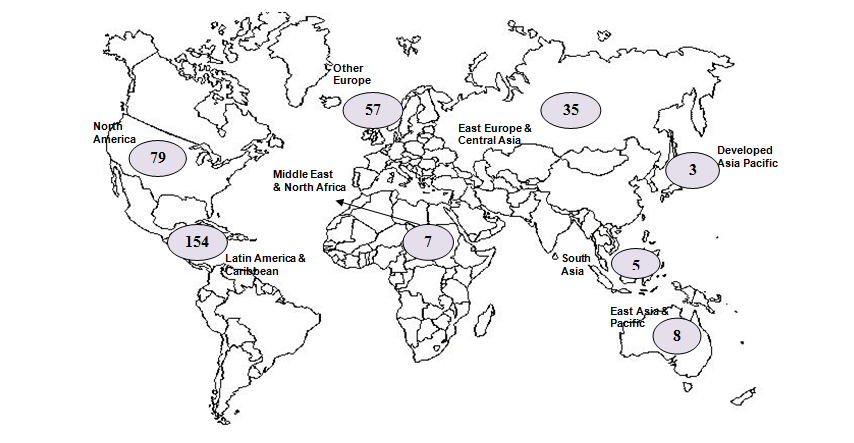 Source: Basave and Gutiérrez Haces, consolidated company reports and websites.Annex I, Figure 3. Mexico: Headquarters locations of the top 20 multinationals, 2017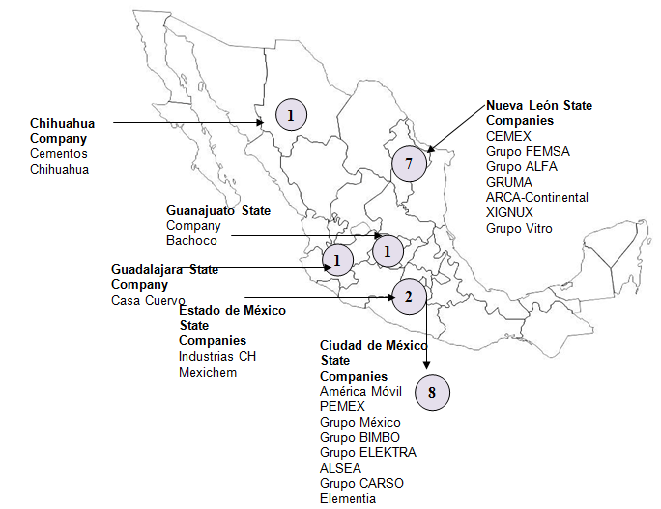 Source: Basave and Gutiérrez Haces, consolidated company reports and websites.Annex I, Figure 4. Mexico: Inward and outward FDI flows, 1980-2017 (US$  million)Note: From 1980 to 2013 the information was taken from United Nations Conference on Trade and Development (UNCTAD), FDI STAT On-line database, (Geneva: United Nations Conference on Trade and Development), http://unctadstat.unctad.org, accessed. From 2013 to 2017, the authors preferred to use the database published by the Bank of Mexico, considering that it reflects more accurately the macroeconomic situation in Mexico.The balance of payments of the Bank of Mexico incorporates revisions of figures of some lines of this balance. Such adjustments are originated by the continuous process of incorporation of additional information to the statistics. The main revisions are made in the items of direct investment, profits, net acquisition of portfolio assets and net liabilities of other commercial banking investment; a process that UNCTAD does not carry out.Annex I, Figure 5. Mexico: Inward and outward FDI stock, 1980-2017 (US$  millions)Source: United Nations Conference on Trade and Development (UNCTAD), FDI STAT On-line database, (Geneva: United Nations Conference on Trade and Development), http://unctadstat.unctad.org, accessed.Note: Until June 2018, UNCTAD had not published the data corresponding to 2017, for this reason, the present graph arrives until 2017. 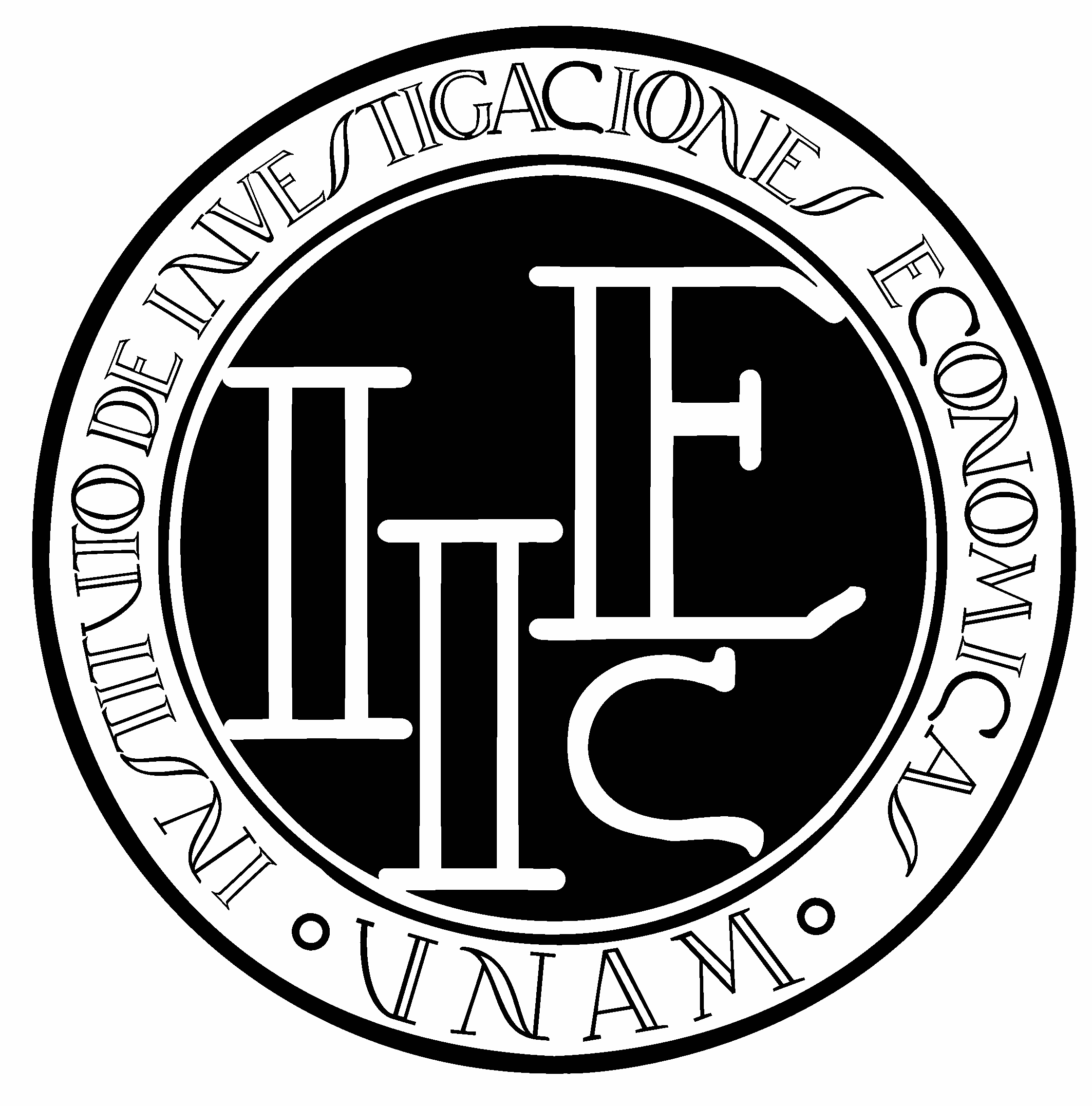 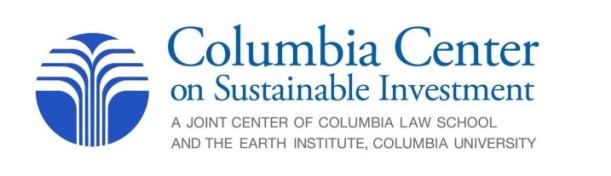 RankCompanyIndustryStatusForeign Assets1America MovilTelecommunicationsListed-(Nil)48,5862CEMEXNon-metallic MineralsListed-(Nil)25,0663Grupo FEMSABeveragesListed-(Nil)17,2494Grupo MexicoMiningListed-(Nil)13,4605Grupo BIMBOFood ProductsListed-(Nil)10,0366Grupo ALFADiversifiedListed-(Nil)9,9767ARCA ContinentalBeveragesListed-(Nil)8,0118MEXICHEMChemical & PetrochemicalsListed-(Nil)7,8079PEMEXOil & GasUnlisted-(100)2,25310GRUMAFood ProductsListed-(Nil)2,01311Casa CuervoBeveragesListed-(Nil)1,54212Cementos ChihuahuaNon-metallic MineralsListed-(Nil)1,46913Grupo VITRONon-metallic MineralsListed-(Nil)84414Grupo ELEKTRARetail TradeListed-(Nil)80315XIGNUXDiversifiedUnlisted-(Nil)72016Industria CHSteel & Metal ProductsListed-(Nil)68817ALSEAFood ProductsListed-(Nil)61418ELEMENTIACooper & Platic Pipes, Electric ConduitsListed-(Nil)59519BACHOCOFood ProductsListed-(Nil)55720Grupo CARSODiversifiedListed-(Nil)490TotalTotalTotalTotal152,779Variable201520162017% change, 2015-2017AssetsForeign138,823132,779150,5268.43Total236,955231,813253,8437.13Share of foreign in total (%)58.5857.2859.30SalesForeign87,86186,75398,78112.43Total156,936147,808167,7716.90Share of foreign in total (%)55.9858.6958.88EmploymentForeign377,781382,903406,5317.61Total1,090,2991,084,3441,076,500-1.28Share of foreign in total (%)34.6535.3137.76RankNameIndustryAssetsAssetsSalesSalesEmployment TNIEmployment TNITNI (%)Number of foreign affiliatesNumber of host countriesRankNameIndustryForeignTotalForeignTotalForeignTotalTNI (%)Number of foreign affiliatesNumber of host countries1America MovilTelecommunications48,58675,09936,19951,624107,029195,4756325252CEMEXNon-metallic Minerals25,06628,68010,14513,04429,76540,8787942303Grupo FEMSABeverages17,24929,7398,67523,23270,000295,0274012124Grupo MexicoMining13,46026,5535,6909,7868,28430,47545535Grupo BIMBOFood Products10,03613,1008,95113,51866,000138,1716432326Grupo ALFADiversified9,97618,1399,10816,05026,750(b)81,330(b)4839277ARCA ContinentalBeverages8,01112,1423,7497,04820,000(b)53,484521748MEXICHEMChemical & Petrochemicals7,8079,7594,6195,82815,000(b)16,6718356439PEMEXOil & Gas2,253(d)102,67887370,5931,700(b)131,82222110GRUMAFood Products2,0133,0732,6063,56612,30020,58466291911Casa CuervoBeverages1,5423,2811,019(c)1,312750(b)6,008465212Cementos ChihuahuaNon-metallic Minerals1,4691,908666876na3,025(77)6113Grupo VITRONon-metallic Minerals844(b)2,6581,0931,9682,000(b)14,817345314Grupo ELEKTRARetail Trade803(b)(e)11,8951,1734,79914,64272,087176615XIGNUXDiversified7201,9031,0032,332      na20,194(40) 6616Industria CHSteel & Metal Products6882,643684(c)1,6781,2054,843318417ALSEAFood Products6142,0049532,14926,14272,4743717518ELEMENTIACooper & Platic Pipes, Electric Conduits595(b)2,7056541,2992,5726,779379919BACHOCOFood Products5572,5558212,9334,09227,397222120Grupo CARSODiversified490(b)6,005974(c)4,729na 70,791            (14)2816Total (average for the TNI percentage)Total (average for the TNI percentage)Total (average for the TNI percentage)152,779356,52199,654238,364408,2311,302,33245351RankNameIndustryAssetsAssetsSalesSalesEmployment TNIEmployment TNITNI (%)Number of foreign affiliatesNumber of host countriesRankNameIndustryForeignTotalForeignTotalForeignTotalTNI (%)Number of foreign affiliatesNumber of host countries1Grupo                  Industrial SaltilloDiversified396(b)1,359631(c)9841,600(b)8,549372062Altos Hornos de MéxicoSteel & Metal Products      330(b)3,193360(c)2,766na   19,190     (8) 833Grupo Comercial ChedrauiRetail2902,7791,3504,779    6,03844,18417114KUODiversified262(b)1,615530(c)1,984na21,087     (14)855Genomma Lab Pharmaceutical25080336961030078143536RassiniAutoparts212(b)721663(c)9151,1206,32340627AccelFood products1702482993454003,59155218Rotoplas Construction164(b)545120337na 2,851(22) 14139Bio PappelPaper & Paper products1381,4261921,208284  10,94493210Grupo Gigante Retail1232,0503571,625na10,700     (9)10411InterceramicNon-Metallic minerals120421141502     639(e)    4,874233112Tv AztecaTelecommunications161,58234699       na 6,095(2) 93Total (average for TNI percentage)Total (average for TNI percentage)Total (average for TNI percentage)2,47116,7415,04616,75310,381139,1693289CompanyThe Middle East & North AfricaEast Asia & the PacificSouth AsiaDeveloped Asia PacificEast Europe & CentralOther EuropeLatin American & the CaribbeanNorth AmericaNumber of foreign affiliatesAmerica Movil4 24464425CEMEX755123133742Grupo FEMSA257512Grupo Mexico2020605Grupo BIMBO3 33 9443832Grupo ALFA22326262339ARCA-Continental6652917MEXICHEM5 52 2130231456PEMEX1002GRUMA3331114283829Casa Cuervo20805Cementos Chihuahua1006Grupo VITRO 20805Grupo ELEKTRA83176XIGNUX83176Industria CH37638ALSEA356517ELEMENTIA 78229BACHOCO1002Grupo CARSO492428CompanyDomesticForeignAmerica MovilMexican Stock ExchangeNew York Stock Exchange, America MovilMexican Stock ExchangeLatibex in the Madrid Stock ExchangeCEMEXMexican Stock ExchangeNew York Stock ExchangeGrupo FEMSAMexican Stock ExchangeNew York Stock ExchangeGrupo MexicoMexican Stock ExchangeNoneGrupo BIMBOMexican Stock ExchangeNoneGrupo ALFAMexican Stock ExchangeLatibex in the Madrid Stock ExchangeARCA-ContinentalMexican Stock ExchangeNoneMEXICHEMMexican Stock ExchangeNonePEMEXNoneNoneGRUMAMexican Stock ExchangeNew York Stock ExchangeCasa CuervoMexican Stock ExchangeNoneCementos de ChihuahuaMexican Stock ExchangeNoneGrupo VITROMexican Stock ExchangeNoneGrupo ELEKTRAMexican Stock ExchangeLatibex in the Madrid Stock ExchangeXIGNUXNoneNoneIndustrias CHMexican Stock ExchangeNoneALSEAMexican Stock ExchangeNoneELEMENTIA Mexican Stock ExchangeNoneIndustrias BACHOCOMexican Stock ExchangeNew York Stock ExchangeGrupo CARSOMexican Stock ExchangeNoneDateAcquirer’s nameTarget companyTarget IndustryTarget country%of shares acquiredValue of transaction06/2017Grupo MexicoFlorida East Coast HoldingsTransportsUSA1002,10004/2017ARCA-ContinentalCoca-Cola Southwest BeveragesBeveragesUSA1001,97806/2017Grupo LalaVigor AlimentosFoodBrazil1001,87305/2014BIMBOCanada BreadFoodCanada1001,37012/2016FEMSAVonparBeveragesBrazil1001,02909/2015ARCA-ContinentalCorp. LindleyBeveragesPeru5089207/2014América MóvilTelecom Austria A.G.TelecommunicationsAustria2388107/2016VITROPPG IndustriesNon-metallic mineralsUSA10075007/2017BIMBOEast Balt BakeriesFoodUSA10065011/2016ELEMENTIAGiant Cement Holding IncNon-metallic mineralsUSA100525Total12,048DateAcquirer’s nameTarget companyTarget IndustryTarget country%of shares acquiredValue of transaction06/2017Grupo MexicoFlorida East Coast HoldingsTransportsUSA1002,10004/2017ARCA-ContinentalCoca-Cola Southwest BeveragesBeveragesUSA1001,97806/2017Grupo LalaVigor AlimentosFoodBrasil1001,83707/2017Grupo BIMBOEast Balt BakeriesFoodUSA10065006/2017Grupo VITROPittsburg Glass Works (PGW)Non-metallic mineralsUSA10051308/2017ARCA- ContinentalGreat Plains Coca-Cola Bottling Co.BeveragesUSA10021607/2017BACHOCOAlbertville Quality Foods (AQF)FoodUSA10013811/2017ARCA- ContinentalDeep River SnacksFoodUSA1009908/2017MEXICHEMNetafinMicro-irrigationIsrael809601/2017CEMEXTLCNon-metallic mineralsTrinidad y Tobago69.8386Total7,713DateCompanyDestinationIndustryValue of transaction06/2016 América Móvil Brazil ICT & Internet infrastructure 914.0 11/2017GRUMAUnited StatesFood490.009/2017América MovilEcuadorICT & Internet infrastructure450.006/2015Grupo PosadasUnited StatesTourism360.010/2015América MóvilNicaraguaICT & Internet infrastructure220.612/2017América MóvilCosta RicaCommunications220.609/2015 Arca-ContinentalPeruBeverages200.010/2017Grupo PosadasDominican RepublicTourism130.006/2016CEMEXFranceNon-metallic minerals115.011/2017BocarUnited StatesAuto parts115.0TotalTotal3,215.23,215.23,215.2Industry Foreign assets (US$ million)Number of companiesCompaniesTelecommunications48,5861America MovilNon-metallic Minerals27,3793CEMEX, Cementos Chihuahua, VITROBeverage26,8023Grupo FEMSA, ARCA Continental, Grupo CuervoMining13,4601Grupo MexicoFoods 13,2194GRUMA, Bimbo, BACHOCO, ALSEADiversified11,1863Grupo ALFA, Xignux, Grupo CARSOOil & Gas2,2531PEMEXChemicals & Petrochemicals7,8071MEXICHEMSteel & Metal Products6881Industrias CHRetail Trade8031Grupo ELEKTRACooper & Plastic Pipes5951ELEMENTIATotal152,77920